PLNT3140 INTRODUCTORY CYTOGENETICS    September 2022Mitosis Lab ReportName (ID#): Joe Shlobotnik (01234567) shlobj@myumanitoba.caThis assignment is worth 20% of the lab grade.
Due date: October 12, 20221. Interphase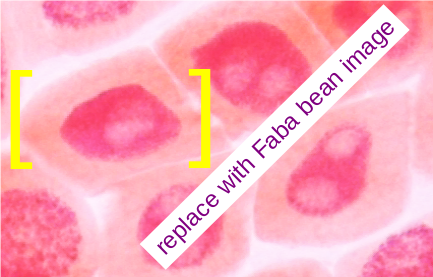 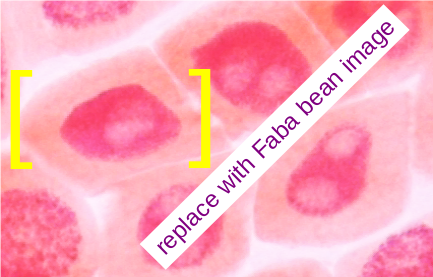 2. Prophase
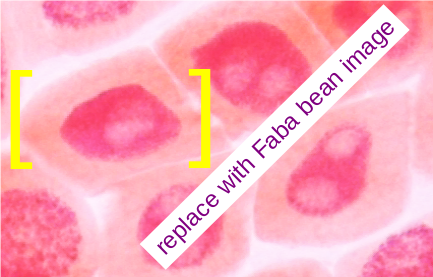 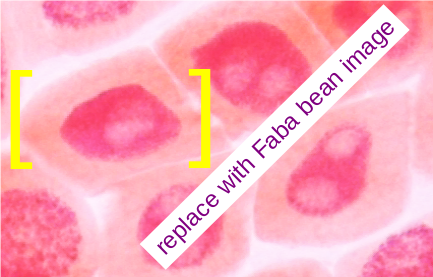 
3.  Metaphase
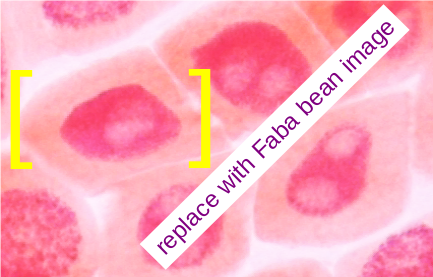 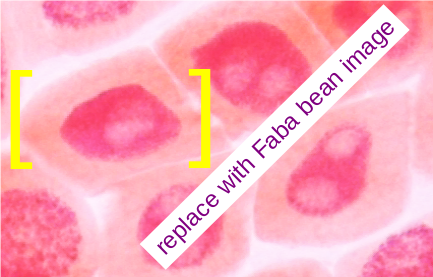 4. Anaphase
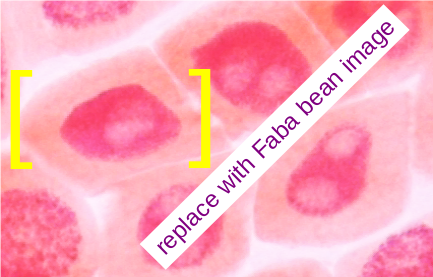 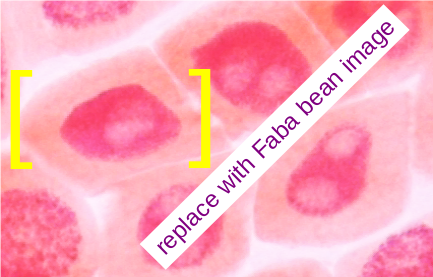 5.  Telophase

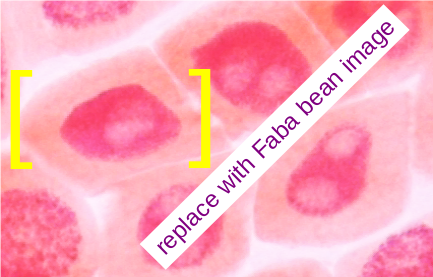 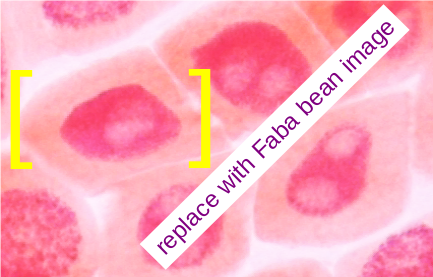 